Об утверждении плана системных мероприятий («дорожной карты») по содействию развитию конкуренции в Яльчикском муниципальном округе Чувашской Республики и плана мероприятий («дорожной карты») по содействию развитию конкуренции на товарных рынках Яльчикского муниципального округа Чувашской Республики1. В соответствии с распоряжением Правительства Российской Федерации от 17 апреля 2019 г. № 768-р об утверждении стандарта развития конкуренции в субъектах Российской Федерации утвердить:план системных мероприятий («дорожную карту») по содействию развитию конкуренции в Яльчикском муниципальном округе Чувашской Республики согласно приложению № 1 к настоящему распоряжению (далее – план системных мероприятий);план мероприятий («дорожную карту») по содействию развитию конкуренции на товарных рынках Яльчикского муниципального округа Чувашской Республики согласно приложению № 2 к настоящему распоряжению (далее – план мероприятий).2. Признать утратившим силу распоряжение администрации Яльчикского района Чувашской Республики от 29.12.2021 № 182-р.3. Контроль за исполнением настоящего распоряжения возложить на отдел экономики, имущественных, земельных отношений и инвестиционной деятельности администрации Яльчикского муниципального округа Чувашской Республики.Глава Яльчикского муниципального округа    Чувашской Республики                                                                                      Л.В. Левый   Утвержденраспоряжением администрации Яльчикского муниципального округаЧувашской Республикиот ___________ № ____(приложение № 1) ПЛАНСИСТЕМНЫХ МЕРОПРИЯТИЙ («ДОРОЖНАЯ КАРТА») ПО СОДЕЙСТВИЮРАЗВИТИЮ КОНКУРЕНЦИИ В ЯЛЬЧИКСКОМ МУНИЦИПАЛЬНОМ ОКРУГЕ ЧУВАШСКОЙ РЕСПУБЛИКЕ_______________________________Утвержденраспоряжением администрации Яльчикского муниципального округаЧувашской Республикиот ___________ № ____(приложение № 2)ПЛАНМЕРОПРИЯТИЙ («ДОРОЖНАЯ КАРТА») ПО СОДЕЙСТВИЮ РАЗВИТИЮКОНКУРЕНЦИИ НА ТОВАРНЫХ РЫНКАХ ЯЛЬЧИКСКОГО МУНИЦИПАЛЬНОГО ОКРУГА ЧУВАШСКОЙ РЕСПУБЛИКИ_______________________________Чёваш РеспубликиЕлч.к муниципаллё округ.Елч.к  муниципаллё округ.надминистраций.ХУШУ2023 =? майён 11 - м.ш. № 89-р Елч.к ял.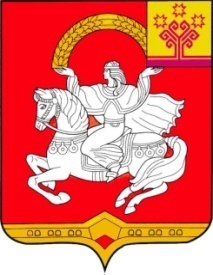 Чувашская  РеспубликаЯльчикский муниципальный округАдминистрация Яльчикского муниципального округаРАСПОРЯЖЕНИЕ      «11» мая  2023  г.  № 89-рсело Яльчики№ппНаименование мероприятияОписание проблемы, на решение которой направлено мероприятиеКлючевое событие/результат мероприятияСрок исполненияДокумент, подтверждающий выполнение мероприятияОтветственные исполнители12345671. Мероприятия, направленные на развитие конкурентоспособности товаров, работ, услуг субъектов малого и среднего предпринимательства1. Мероприятия, направленные на развитие конкурентоспособности товаров, работ, услуг субъектов малого и среднего предпринимательства1. Мероприятия, направленные на развитие конкурентоспособности товаров, работ, услуг субъектов малого и среднего предпринимательства1. Мероприятия, направленные на развитие конкурентоспособности товаров, работ, услуг субъектов малого и среднего предпринимательства1. Мероприятия, направленные на развитие конкурентоспособности товаров, работ, услуг субъектов малого и среднего предпринимательства1. Мероприятия, направленные на развитие конкурентоспособности товаров, работ, услуг субъектов малого и среднего предпринимательства1. Мероприятия, направленные на развитие конкурентоспособности товаров, работ, услуг субъектов малого и среднего предпринимательства1.1.Реализация программ поддержки субъектов малого и среднего предпринимательства в целях их ускоренного развития низкая конкурентоспособность субъектов малого и среднего предпринимательстваувеличение числа субъектов малого и среднего предпринимательстваежегодноинформация к докладуОтдел экономики, имущественных, земельных отношений и инвестиционной деятельности  администрации Яльчикского муниципального округа2. Мероприятия, направленные на обеспечение прозрачности и доступности закупок товаров, работ, услуг, осуществляемых с использованием конкурентных способов определения поставщиков (подрядчиков, исполнителей)2. Мероприятия, направленные на обеспечение прозрачности и доступности закупок товаров, работ, услуг, осуществляемых с использованием конкурентных способов определения поставщиков (подрядчиков, исполнителей)2. Мероприятия, направленные на обеспечение прозрачности и доступности закупок товаров, работ, услуг, осуществляемых с использованием конкурентных способов определения поставщиков (подрядчиков, исполнителей)2. Мероприятия, направленные на обеспечение прозрачности и доступности закупок товаров, работ, услуг, осуществляемых с использованием конкурентных способов определения поставщиков (подрядчиков, исполнителей)2. Мероприятия, направленные на обеспечение прозрачности и доступности закупок товаров, работ, услуг, осуществляемых с использованием конкурентных способов определения поставщиков (подрядчиков, исполнителей)2. Мероприятия, направленные на обеспечение прозрачности и доступности закупок товаров, работ, услуг, осуществляемых с использованием конкурентных способов определения поставщиков (подрядчиков, исполнителей)2. Мероприятия, направленные на обеспечение прозрачности и доступности закупок товаров, работ, услуг, осуществляемых с использованием конкурентных способов определения поставщиков (подрядчиков, исполнителей)2.1.Осуществление закупок у субъектов малого предпринимательства, социально ориентированных некоммерческих организацийнизкий уровень закупок у субъектов малого предпринимательства, социально ориентированных некоммерческих организацийрост доли закупок у субъектов малого предпринимательства, социально ориентированных некоммерческих организацийежегодноинформация в Минэкономразвития Чувашии для подготовки докладаСектор организации и проведения муниципальных закупок администрации Яльчикского муниципального округа2.2.Публикация сведений о закупках на официальных сайтах заказчиков в информационно-телекоммуникационной сети «Интернет» (далее - сеть «Интернет»)низкая информационная грамотность индивидуальных предпринимателей, осуществляющих хозяйственную деятельностьобеспечение среднего количества участников закупок на один конкурентный способ определения поставщиков (подрядчиков, исполнителей) при осуществлении закупок не менее 3 единицежегодноинформация в Минэкономразвития Чувашии для подготовки докладаСектор организации и проведения муниципальных закупок администрации Яльчикского муниципального округа2.3.Осуществление закупок малого объема преимущественно с использованием электронного ресурса «Портал закупок малого объема Чувашской Республики»увеличение доли закупок малого объема у единственного поставщика (подрядчика, исполнителя)наличие бюджетной эффективности при осуществлении закупок малого объемаежегодноинформация в Минэкономразвития Чувашии для подготовки докладаСектор организации и проведения муниципальных закупок администрации Яльчикского муниципального округа3. Мероприятия, направленные на включение в программы по повышению качества управления закупочной деятельностью субъектов естественных монополий и компаний с государственным участием3. Мероприятия, направленные на включение в программы по повышению качества управления закупочной деятельностью субъектов естественных монополий и компаний с государственным участием3. Мероприятия, направленные на включение в программы по повышению качества управления закупочной деятельностью субъектов естественных монополий и компаний с государственным участием3. Мероприятия, направленные на включение в программы по повышению качества управления закупочной деятельностью субъектов естественных монополий и компаний с государственным участием3. Мероприятия, направленные на включение в программы по повышению качества управления закупочной деятельностью субъектов естественных монополий и компаний с государственным участием3. Мероприятия, направленные на включение в программы по повышению качества управления закупочной деятельностью субъектов естественных монополий и компаний с государственным участием3. Мероприятия, направленные на включение в программы по повышению качества управления закупочной деятельностью субъектов естественных монополий и компаний с государственным участием3.1.Организация мероприятий, семинаров, встреч по вопросам проведения закупок в соответствии с Федеральным законом «О закупках товаров, работ, услуг отдельными видами юридических лиц»недостаточная информированность участников закупокувеличение количества участников закупок из числа субъектов малого и среднего предпринимательства, увеличение количества поставщиков (подрядчиков, исполнителей) из числа субъектов малого и среднего предпринимательства и количества договоров, заключаемых с субъектами малого и среднего предпринимательства;экономия средств заказчика за счет участия в закупках субъектов малого и среднего предпринимательстваежегодноинформация в Минэкономразвития Чувашии для подготовки докладаСектор организации и проведения муниципальных закупок администрации Яльчикского муниципального округа3.2.Осуществление ведомственного контроля за соблюдением требований Федерального закона «О закупках товаров, работ, услуг отдельными видами юридических лиц» и иных принятых в соответствии с ним нормативных правовых актов Российской Федерации, в том числе с применением конкурентных способов закупок, определенных типовым положением о закупкеотсутствие контроля за соблюдением требований Федерального закона «О закупках товаров, работ, услуг отдельными видами юридических лиц» и иных принятых в соответствии с ним нормативных правовых актов Российской Федерациипредупреждение, выявление и пресечение нарушений Федерального закона «О закупках товаров, работ, услуг отдельными видами юридических лиц» и иных принятых в соответствии с ним нормативных правовых актов Российской Федерацииежегодноинформация в Минэкономразвития Чувашии для подготовки докладаОтдел экономики, имущественных, земельных отношений и инвестиционной деятельности  администрации Яльчикского муниципального округа4. Мероприятия, направленные на устранение избыточного муниципального регулирования, а также на снижение административных барьеров4. Мероприятия, направленные на устранение избыточного муниципального регулирования, а также на снижение административных барьеров4. Мероприятия, направленные на устранение избыточного муниципального регулирования, а также на снижение административных барьеров4. Мероприятия, направленные на устранение избыточного муниципального регулирования, а также на снижение административных барьеров4. Мероприятия, направленные на устранение избыточного муниципального регулирования, а также на снижение административных барьеров4. Мероприятия, направленные на устранение избыточного муниципального регулирования, а также на снижение административных барьеров4. Мероприятия, направленные на устранение избыточного муниципального регулирования, а также на снижение административных барьеров4.1.Предоставление государственных и муниципальных услуг в электронной форме с использованием федеральной государственной информационной системы «Единый портал государственных и муниципальных услуг (функций)»необходимость увеличения доли граждан, использующих механизм получения государственных и муниципальных услуг в электронной формеобеспечение возможности получения государственных и муниципальных услуг в электронной форме на всей территории Российской Федерацииежегодноинформация в Минэкономразвития Чувашии для подготовки докладаОтдел культуры, социального развития и архивного дела администрации Яльчикского муниципального округа4.2.Проведение оценки регулирующего воздействия проектов муниципальных нормативных правовых актов, устанавливающих новые или изменяющих ранее предусмотренные муниципальными нормативными правовыми актами обязательные требования для субъектов предпринимательской и иной экономической деятельности, обязанности для субъектов инвестиционной деятельности (далее - проект муниципального акта), и экспертизы муниципальных правовых актов, затрагивающих вопросы осуществления предпринимательской и инвестиционной деятельности (далее - муниципальный акт), в целях выявления положений, необоснованно ограничивающих конкуренциюналичие в проектах муниципальных актов положений, предусматривающих введение избыточных обязанностей, запретов и ограничений для субъектов предпринимательской и иной экономической деятельности или способствующих их введению, а также положений, способствующих возникновению необоснованных расходов субъектов предпринимательской и иной экономической деятельности и местных бюджетов, и положений в муниципальных актах, необоснованно затрудняющих осуществление предпринимательской и инвестиционной деятельности, необоснованно ограничивающих конкуренциюповышение активности участников публичных консультаций при проведении углубленной оценки регулирующего воздействия проектов муниципальных актов и экспертизы муниципальных актовпостояннозаключения об оценке регулирующего воздействия проектов муниципальных актов, сводные отчеты о результатах проведения оценки регулирующего воздействия проектов муниципальных актов и заключения об экспертизе муниципальных актовОтдел экономики, имущественных, земельных отношений и инвестиционной деятельности  администрации Яльчикского муниципального округа4.3.Оптимизация процессов предоставления государственных и муниципальных услуг субъектам предпринимательской деятельности органами местного самоуправления длительный срок предоставления услугисокращение сроков предоставления государственных и муниципальных услуг и снижение платы за их предоставление;обеспечение среднего числа обращений субъектов предпринимательской деятельности для получения одной государственной (муниципальной) услуги - не более 2 разпостоянноинформация к докладуОтдел экономики, имущественных, земельных отношений и инвестиционной деятельности  администрации Яльчикского муниципального округа4.4.Реализация проекта «Эффективный регион»высокая загруженность  муниципальных служащихвнедрение методов и инструментов бережливых технологий в деятельность органов местного самоуправления муниципальных образований Чувашской Республики2023 - 2025информация к докладуОтдел экономики, имущественных, земельных отношений и инвестиционной деятельности  администрации Яльчикского муниципального округа5. Мероприятия, направленные на совершенствование процессов управления объектами муниципальной собственности, а также на ограничение влияния муниципальных унитарных предприятий, хозяйственных обществ, в уставных капиталах которых имеется доля участия муниципального образования, на конкуренцию5. Мероприятия, направленные на совершенствование процессов управления объектами муниципальной собственности, а также на ограничение влияния муниципальных унитарных предприятий, хозяйственных обществ, в уставных капиталах которых имеется доля участия муниципального образования, на конкуренцию5. Мероприятия, направленные на совершенствование процессов управления объектами муниципальной собственности, а также на ограничение влияния муниципальных унитарных предприятий, хозяйственных обществ, в уставных капиталах которых имеется доля участия муниципального образования, на конкуренцию5. Мероприятия, направленные на совершенствование процессов управления объектами муниципальной собственности, а также на ограничение влияния муниципальных унитарных предприятий, хозяйственных обществ, в уставных капиталах которых имеется доля участия муниципального образования, на конкуренцию5. Мероприятия, направленные на совершенствование процессов управления объектами муниципальной собственности, а также на ограничение влияния муниципальных унитарных предприятий, хозяйственных обществ, в уставных капиталах которых имеется доля участия муниципального образования, на конкуренцию5. Мероприятия, направленные на совершенствование процессов управления объектами муниципальной собственности, а также на ограничение влияния муниципальных унитарных предприятий, хозяйственных обществ, в уставных капиталах которых имеется доля участия муниципального образования, на конкуренцию5. Мероприятия, направленные на совершенствование процессов управления объектами муниципальной собственности, а также на ограничение влияния муниципальных унитарных предприятий, хозяйственных обществ, в уставных капиталах которых имеется доля участия муниципального образования, на конкуренцию5.1.Регулирование количества муниципальных унитарных предприятийприсутствие муниципальных унитарных предприятийрешение о включении муниципального имущества в прогнозный план (программу) приватизации муниципального имущества на очередной финансовый год и плановый периодежегоднорешения органов местного самоуправления муниципальных округов Отдел экономики, имущественных, земельных отношений и инвестиционной деятельности  администрации Яльчикского муниципального округа5.2.Мониторинг организации и проведения публичных торгов или иных конкурентных процедур при реализации имущества хозяйственными обществами, доля участия муниципального образования в которых составляет 50 и более процентовнеобходимость обеспечения конкуренции при реализации имущества хозяйственными обществами, доля участия муниципального образования в которых составляет 50 и более процентовреализация имущества хозяйственными обществами, доля участия муниципального образования в которых составляет 50 и более процентов, путем проведения публичных торгов или иных конкурентных процедурежегодноинформация к докладуОтдел экономики, имущественных, земельных отношений и инвестиционной деятельности  администрации Яльчикского муниципального округа6. Мероприятия, направленные на обеспечение и сохранение целевого использования муниципальных объектов недвижимого имущества в социальной сфере6. Мероприятия, направленные на обеспечение и сохранение целевого использования муниципальных объектов недвижимого имущества в социальной сфере6. Мероприятия, направленные на обеспечение и сохранение целевого использования муниципальных объектов недвижимого имущества в социальной сфере6. Мероприятия, направленные на обеспечение и сохранение целевого использования муниципальных объектов недвижимого имущества в социальной сфере6. Мероприятия, направленные на обеспечение и сохранение целевого использования муниципальных объектов недвижимого имущества в социальной сфере6. Мероприятия, направленные на обеспечение и сохранение целевого использования муниципальных объектов недвижимого имущества в социальной сфере6. Мероприятия, направленные на обеспечение и сохранение целевого использования муниципальных объектов недвижимого имущества в социальной сфере6.1.Создание перечней муниципальных объектов недвижимого имущества в социальной сфере и их размещение на официальных сайтах органов местного самоуправления муниципальных округов на Портале органов власти Чувашской Республики в сети «Интернет»недостаточная информированность субъектов предпринимательской деятельности об объектах недвижимого имуществазаключение соглашений (договоров) с субъектами предпринимательской деятельности по использованию объектов недвижимого имущества в социальной сфереежегодноинформация в Минэкономразвития Чувашии для подготовки докладаОтдел экономики, имущественных, земельных отношений и инвестиционной деятельности  администрации Яльчикского муниципального округа6.2.Передача муниципальных объектов недвижимого имущества, включая не используемые по назначению, немуниципальным организациям с применением механизмов государственно-частного партнерства посредством заключения концессионного соглашения, с обязательством сохранения целевого назначения и использования объекта недвижимого имущества в одной или нескольких следующих сферах деятельности: дошкольное образование, отдых детей и их оздоровление, здравоохранение, социальное обслуживание и другоенедостаточное участие субъектов предпринимательской деятельности в предоставлении услуг в социальной сфереобеспечение и сохранение целевого использования муниципальных объектов недвижимого имущества в социальной сферепостоянноналичие концессионного соглашения о передаче объектов недвижимого имущества в социальной сфереОтдел экономики, имущественных, земельных отношений и инвестиционной деятельности  администрации Яльчикского муниципального округа7. Мероприятия, направленные на содействие развитию практики применения механизмов муниципально-частного партнерства7. Мероприятия, направленные на содействие развитию практики применения механизмов муниципально-частного партнерства7. Мероприятия, направленные на содействие развитию практики применения механизмов муниципально-частного партнерства7. Мероприятия, направленные на содействие развитию практики применения механизмов муниципально-частного партнерства7. Мероприятия, направленные на содействие развитию практики применения механизмов муниципально-частного партнерства7. Мероприятия, направленные на содействие развитию практики применения механизмов муниципально-частного партнерства7. Мероприятия, направленные на содействие развитию практики применения механизмов муниципально-частного партнерства7.1.Проведение встреч, совещаний, семинаров совместно с заинтересованными органами исполнительной власти Чувашской Республики при разработке и рассмотрении инвестиционных проектов в целях заключения соглашений о муниципально-частном партнерстведлительные сроки заключения соглашений о муниципально-частном партнерстве, концессионных соглашений, наличие ошибок при принятии решений о заключении соглашений о муниципально-частном партнерствеповышение квалификации сотрудников органов местного самоуправленияежегодноинформация в Минэкономразвития Чувашии для подготовки докладаОтдел экономики, имущественных, земельных отношений и инвестиционной деятельности  администрации Яльчикского муниципального округа8. Мероприятия, направленные на содействие развитию немуниципальных социально ориентированных некоммерческих организаций и «социального предпринимательства»8. Мероприятия, направленные на содействие развитию немуниципальных социально ориентированных некоммерческих организаций и «социального предпринимательства»8. Мероприятия, направленные на содействие развитию немуниципальных социально ориентированных некоммерческих организаций и «социального предпринимательства»8. Мероприятия, направленные на содействие развитию немуниципальных социально ориентированных некоммерческих организаций и «социального предпринимательства»8. Мероприятия, направленные на содействие развитию немуниципальных социально ориентированных некоммерческих организаций и «социального предпринимательства»8. Мероприятия, направленные на содействие развитию немуниципальных социально ориентированных некоммерческих организаций и «социального предпринимательства»8. Мероприятия, направленные на содействие развитию немуниципальных социально ориентированных некоммерческих организаций и «социального предпринимательства»8.1.Реализация мероприятий подпрограммы «Поддержка социально ориентированных некоммерческих организаций в Чувашской Республике» государственной программы Чувашской Республики «Социальная поддержка граждан», утвержденной постановлением Кабинета Министров Чувашской Республики от 26 декабря 2018 г. № 542, направленных на поддержку немуниципального секторанедостаточное участие немуниципальных организаций, в том числе социально ориентированных некоммерческих организаций, в предоставлении социальных услуг гражданамувеличение количества социально ориентированных некоммерческих организацийежегодноинформация в Минэкономразвития Чувашии для подготовки докладаОтдел экономики, имущественных, земельных отношений и инвестиционной деятельности  администрации Яльчикского муниципального округа9. Мероприятия, направленные на стимулирование новых предпринимательских инициатив за счет проведения образовательных мероприятий, обеспечивающих возможности для поиска, отбора и обучения потенциальных предпринимателей9. Мероприятия, направленные на стимулирование новых предпринимательских инициатив за счет проведения образовательных мероприятий, обеспечивающих возможности для поиска, отбора и обучения потенциальных предпринимателей9. Мероприятия, направленные на стимулирование новых предпринимательских инициатив за счет проведения образовательных мероприятий, обеспечивающих возможности для поиска, отбора и обучения потенциальных предпринимателей9. Мероприятия, направленные на стимулирование новых предпринимательских инициатив за счет проведения образовательных мероприятий, обеспечивающих возможности для поиска, отбора и обучения потенциальных предпринимателей9. Мероприятия, направленные на стимулирование новых предпринимательских инициатив за счет проведения образовательных мероприятий, обеспечивающих возможности для поиска, отбора и обучения потенциальных предпринимателей9. Мероприятия, направленные на стимулирование новых предпринимательских инициатив за счет проведения образовательных мероприятий, обеспечивающих возможности для поиска, отбора и обучения потенциальных предпринимателей9. Мероприятия, направленные на стимулирование новых предпринимательских инициатив за счет проведения образовательных мероприятий, обеспечивающих возможности для поиска, отбора и обучения потенциальных предпринимателей9.1.Проведение выездных мероприятий, круглых столов, конференций по вопросам развития предпринимательстванедостаточный уровень информационной (финансовой, экономической, правовой) грамотности субъектов малого и среднего предпринимательстваинформационная, образовательная поддержка субъектов малого и среднего предпринимательстваежегодноплан проведения мероприятий по вопросам развития предпринимательстваОтдел экономики, имущественных, земельных отношений и инвестиционной деятельности  администрации Яльчикского муниципального округа10. Мероприятия, направленные на повышение цифровой грамотности населения, государственных гражданских служащих и работников бюджетной сферы10. Мероприятия, направленные на повышение цифровой грамотности населения, государственных гражданских служащих и работников бюджетной сферы10. Мероприятия, направленные на повышение цифровой грамотности населения, государственных гражданских служащих и работников бюджетной сферы10. Мероприятия, направленные на повышение цифровой грамотности населения, государственных гражданских служащих и работников бюджетной сферы10. Мероприятия, направленные на повышение цифровой грамотности населения, государственных гражданских служащих и работников бюджетной сферы10. Мероприятия, направленные на повышение цифровой грамотности населения, государственных гражданских служащих и работников бюджетной сферы10. Мероприятия, направленные на повышение цифровой грамотности населения, государственных гражданских служащих и работников бюджетной сферы10.1.Проведение информационной кампании для повышения цифровой грамотности с использованием бесплатного онлайн-сервисанедостаточный уровень цифровой грамотности населенияповышение цифровой грамотности населения с использованием бесплатного онлайн-сервисаежегодноинформация в Минэкономразвития Чувашии для подготовки докладаОтдел культуры, социального развития и архивного дела администрации Яльчикского муниципального округа10.2.Отбор претендентов из числа муниципальных служащих на обучение компетенциям в области цифровой экономикиотсутствие у муниципальных служащих достаточных компетенций в области цифровой экономикиобучение государственных гражданских служащих и муниципальных служащих компетенциям в области цифровой экономикиежегодноинформация в Минэкономразвития Чувашии для подготовки докладаОтдел культуры, социального развития и архивного дела администрации Яльчикского муниципального округа11. Мероприятия, направленные на выявление одаренных детей и молодежи, развитие их талантов и способностей11. Мероприятия, направленные на выявление одаренных детей и молодежи, развитие их талантов и способностей11. Мероприятия, направленные на выявление одаренных детей и молодежи, развитие их талантов и способностей11. Мероприятия, направленные на выявление одаренных детей и молодежи, развитие их талантов и способностей11. Мероприятия, направленные на выявление одаренных детей и молодежи, развитие их талантов и способностей11. Мероприятия, направленные на выявление одаренных детей и молодежи, развитие их талантов и способностей11. Мероприятия, направленные на выявление одаренных детей и молодежи, развитие их талантов и способностей11.1.Повышение информированности организаций, осуществляющих обучение, о мерах государственной поддержки дополнительного образования детей по дополнительным общеобразовательным программам для детей и молодежи в возрасте от 5 до 18 летпроблема обусловлена низкой информированностью организаций о мерах государственной поддержки дополнительного образованияобеспечено размещение информации о мерах государственной поддержки в средствах массовой информации и сети «Интернет»ежегоднопубликации в средствах массовой информации и сети «Интернет»Отдел образования и молодежной политики администрации Яльчикского муниципального округа12. Мероприятия, направленные на обеспечение равных условий доступа к информации о муниципальном имуществе12. Мероприятия, направленные на обеспечение равных условий доступа к информации о муниципальном имуществе12. Мероприятия, направленные на обеспечение равных условий доступа к информации о муниципальном имуществе12. Мероприятия, направленные на обеспечение равных условий доступа к информации о муниципальном имуществе12. Мероприятия, направленные на обеспечение равных условий доступа к информации о муниципальном имуществе12. Мероприятия, направленные на обеспечение равных условий доступа к информации о муниципальном имуществе12. Мероприятия, направленные на обеспечение равных условий доступа к информации о муниципальном имуществе12.1.Дополнительное размещение информации о реализации муниципального имущества, в том числе о предоставлении его в аренду, на официальных сайтах Минэкономразвития Чувашии и органов местного самоуправления на Портале органов власти Чувашской Республики в сети «Интернет»необходимость повышения поступлений неналоговых доходов в бюджет Яльчикского муниципального округа Чувашской Республикиинформирование неограниченного круга лиц о реализации, передаче в аренду  муниципального имуществапостоянноинформация в Минэкономразвития Чувашии для подготовки докладаОтдел экономики, имущественных, земельных отношений и инвестиционной деятельности  администрации Яльчикского муниципального округа12.2.Определение состава муниципального имущества, не соответствующего требованиям отнесения к категории имущества, предназначенного для реализации функций и полномочий органов местного самоуправления:внесение изменений в планы мероприятий («дорожные карты») по организации инвентаризации недвижимого имущества, находящегося в муниципальной собственности муниципальных образований Чувашской Республики, в целях выявления неиспользуемого и неэффективно используемого имущества и вовлечения его в хозяйственный оборот, утвержденные органами местного самоуправления (далее - дорожные карты);реализация мероприятий дорожных картнеэффективное использование муниципального имуществаформирование перечня муниципального имущества, не используемого для реализации функций и полномочий органов местного самоуправления1 января 2024 г.перечень муниципального имущества, не используемого для реализации функций и полномочий органов местного самоуправленияОтдел экономики, имущественных, земельных отношений и инвестиционной деятельности  администрации Яльчикского муниципального округа12.3.Приватизация либо перепрофилирование (изменение целевого назначения имущества) муниципального имущества, не соответствующего требованиям отнесения к категории имущества, предназначенного для реализации функций и полномочий органов местного самоуправления:организация приватизации муниципального имущества, в том числе проведение публичных торгов;перепрофилирование (изменение целевого назначения имущества)неэффективное использование муниципального имуществавовлечение муниципального имущества, не используемого для реализации функций и полномочий органов местного самоуправления, в хозяйственный оборот путем приватизации, перепрофилирования (изменения целевого назначения имущества) муниципального имущества, не соответствующего требованиям отнесения к категории имущества, предназначенного для реализации функций и полномочий органов местного самоуправленияежегодно до 1 мартаотчет об итогах исполнения программ приватизации муниципального имущества, отчет о перепрофилировании (изменении целевого назначения имущества)Отдел экономики, имущественных, земельных отношений и инвестиционной деятельности  администрации Яльчикского муниципального округа13. Мероприятия, направленные на повышение уровня финансовой грамотности населения (потребителей) и субъектов малого и среднего предпринимательства13. Мероприятия, направленные на повышение уровня финансовой грамотности населения (потребителей) и субъектов малого и среднего предпринимательства13. Мероприятия, направленные на повышение уровня финансовой грамотности населения (потребителей) и субъектов малого и среднего предпринимательства13. Мероприятия, направленные на повышение уровня финансовой грамотности населения (потребителей) и субъектов малого и среднего предпринимательства13. Мероприятия, направленные на повышение уровня финансовой грамотности населения (потребителей) и субъектов малого и среднего предпринимательства13. Мероприятия, направленные на повышение уровня финансовой грамотности населения (потребителей) и субъектов малого и среднего предпринимательства13. Мероприятия, направленные на повышение уровня финансовой грамотности населения (потребителей) и субъектов малого и среднего предпринимательства13.1.Повышение квалификации педагогических работников образовательных организаций по вопросам преподавания основ финансовой грамотности обучающихсяпоявление новых инструментов на финансовом рынке, по которым необходимо обучение педагогических работников образовательных организацийувеличение количества обученных педагогических работников и повышение качества преподавания основ финансовой грамотности обучающихсяежегодноинформация в Минэкономразвития Чувашии для подготовки докладаОтдел образования и молодежной политики администрации Яльчикского муниципального округа13.2.Проведение просветительских мероприятий по повышению финансовой грамотности для пользователей услуг библиотек, в том числе людей пожилого возраставысокий риск обмана населения при оказании финансовых услугповышение уровня финансовой грамотности пользователей услуг библиотекпостоянноинформация в Минэкономразвития Чувашии для подготовки докладаОтдел культуры, социального развития и архивного дела администрации Яльчикского муниципального округа13.3.Участие во всероссийских мероприятиях (акциях, программах, олимпиадах, открытых уроках), в том числе:во всероссийской неделе сбережений;во всероссийской неделе финансовой грамотности для детей и молодежи;в онлайн-уроках финансовой грамотности;во всероссийском зачете по финансовой грамотностинеобходимость привлечения внимания всех слоев населения к необходимости повышения уровня своей финансовой грамотности, развития у граждан стимулов к самообразованию в финансовых вопросахуглубление знаний населения в области финансов, формирование принципов ответственного и грамотного подхода к принятию финансовых решений, а также закрепление навыков противостояния мошенническим действиямпостоянноинформация в Минэкономразвития Чувашии для подготовки докладаОтдел образования и молодежной политики администрации Яльчикского муниципального округа13.4.Освещение событий, направленных на повышение финансовой грамотности населения в средствах массовой информации, в сети «Интернет»невысокий уровень осведомленности населения в вопросах финансовой грамотности и защиты прав потребителей финансовых услугпопуляризация проводимой работы по повышению уровня финансовой грамотности населенияпостоянноинформация в Минэкономразвития Чувашии для подготовки докладаОтдел культуры, социального развития и архивного дела администрации Яльчикского муниципального округа13.5.Регулярное размещение информации о бюджете Яльчикского муниципального округа  Чувашской Республики в средствах массовой информации, в сети «Интернет»необходимость повышения социальной ответственности налогоплательщиков и позитивного отношения к власти в регионеповышение уровня знаний населения об этапах бюджетного процесса и бюджетных показателяхежегодноинформация в Минэкономразвития Чувашии для подготовки докладаФинансовый отдел администрации Яльчикского муниципального округа14. Мероприятия, направленные на повышение доступности финансовых услуг для субъектов экономической деятельности14. Мероприятия, направленные на повышение доступности финансовых услуг для субъектов экономической деятельности14. Мероприятия, направленные на повышение доступности финансовых услуг для субъектов экономической деятельности14. Мероприятия, направленные на повышение доступности финансовых услуг для субъектов экономической деятельности14. Мероприятия, направленные на повышение доступности финансовых услуг для субъектов экономической деятельности14. Мероприятия, направленные на повышение доступности финансовых услуг для субъектов экономической деятельности14. Мероприятия, направленные на повышение доступности финансовых услуг для субъектов экономической деятельности14.1.Открытие дополнительных офисов финансовых организаций в сельской местностинизкая доступность заемных ресурсов и финансовых услуг для населения и субъектов предпринимательской деятельности, проживающих и работающих в сельской местностиповышение доступности финансовых услугежегодноинформация к докладуОтдел экономики, имущественных, земельных отношений и инвестиционной деятельности  администрации Яльчикского муниципального округа15. Мероприятия, направленные на реализацию мер по выравниванию условий конкуренции как в рамках товарных рынков в Чувашской Республике, так и между субъектами Российской Федерации15. Мероприятия, направленные на реализацию мер по выравниванию условий конкуренции как в рамках товарных рынков в Чувашской Республике, так и между субъектами Российской Федерации15. Мероприятия, направленные на реализацию мер по выравниванию условий конкуренции как в рамках товарных рынков в Чувашской Республике, так и между субъектами Российской Федерации15. Мероприятия, направленные на реализацию мер по выравниванию условий конкуренции как в рамках товарных рынков в Чувашской Республике, так и между субъектами Российской Федерации15. Мероприятия, направленные на реализацию мер по выравниванию условий конкуренции как в рамках товарных рынков в Чувашской Республике, так и между субъектами Российской Федерации15. Мероприятия, направленные на реализацию мер по выравниванию условий конкуренции как в рамках товарных рынков в Чувашской Республике, так и между субъектами Российской Федерации15. Мероприятия, направленные на реализацию мер по выравниванию условий конкуренции как в рамках товарных рынков в Чувашской Республике, так и между субъектами Российской Федерации15.1.Реализация мероприятий по снижению темпов роста потребительских цен необходимость снижения темпов инфляцииобеспечение индекса потребительских цен в пределах прогнозируемых темпов ростаежегодноинформация к докладуОтдел экономики, имущественных, земельных отношений и инвестиционной деятельности  администрации Яльчикского муниципального округа16. Мероприятия, направленные на проведение мониторингов состояния и развития конкуренции на товарных рынках 16. Мероприятия, направленные на проведение мониторингов состояния и развития конкуренции на товарных рынках 16. Мероприятия, направленные на проведение мониторингов состояния и развития конкуренции на товарных рынках 16. Мероприятия, направленные на проведение мониторингов состояния и развития конкуренции на товарных рынках 16. Мероприятия, направленные на проведение мониторингов состояния и развития конкуренции на товарных рынках 16. Мероприятия, направленные на проведение мониторингов состояния и развития конкуренции на товарных рынках 16. Мероприятия, направленные на проведение мониторингов состояния и развития конкуренции на товарных рынках 16.1.Проведение мониторинга наличия (отсутствия) административных барьеров и оценки состояния конкуренции субъектами предпринимательской деятельностинеобходимость осуществления сбора данных для проведения анализа деятельности на товарных рынках и планирования мероприятий по содействию развитию конкуренции, подготовка предложений по решению проблемсбор данных для проведения анализа деятельности на товарных рынках и планирования мероприятий по содействию развитию конкуренции, подготовка предложений по решению проблемежегодноинформация к докладуОтдел экономики, имущественных, земельных отношений и инвестиционной деятельности  администрации Яльчикского муниципального округа16.2.Проведение мониторинга удовлетворенности потребителей качеством товаров, работ, услуг на товарных рынках Чувашской Республики и состоянием ценовой конкуренциинеобходимость осуществления сбора данных для проведения анализа деятельности на товарных рынках и планирования мероприятий по содействию развитию конкуренции, подготовка предложений по решению проблемсбор данных для проведения анализа деятельности на товарных рынках и планирования мероприятий по содействию развитию конкуренции, подготовка предложений по решению проблемежегодноинформация к докладуОтдел экономики, имущественных, земельных отношений и инвестиционной деятельности  администрации Яльчикского муниципального округа16.3.Проведение мониторинга деятельности хозяйствующих субъектов, доля участия муниципального образования в которых составляет 50 и более процентов, предусматривающего формирование реестра указанных хозяйствующих субъектов, осуществляющих деятельность на территории Чувашской Республики (за исключением предприятий, осуществляющих деятельность в сферах, связанных с обеспечением обороны и безопасности государства, а также включенных в перечень стратегических предприятий), с обозначением товарного рынка их присутствия, на котором осуществляется такая деятельность, а также с указанием каждым таким хозяйствующим субъектом доли занимаемого товарного рынка (в том числе объема (доли) выручки в общей величине стоимостного оборота товарного рынка, объема (доли) реализованных на товарном рынке товаров, работ, услуг в натуральном выражении, объема финансирования бюджета муниципального образованиянеобходимость снижения доли государственного сектора на конкурентных рынкахформирование реестра и размещение на официальных сайтах Минэкономразвития Чувашии и органа местного самоуправления на Портале органов власти Чувашской Республики в сети «Интернет»ежегодно до 1 мартаинформация в Минэкономразвития Чувашии для подготовки докладаОтдел экономики, имущественных, земельных отношений и инвестиционной деятельности  администрации Яльчикского муниципального округа17. Подготовка доклада о состоянии и развитии конкуренции на товарных рынках 17. Подготовка доклада о состоянии и развитии конкуренции на товарных рынках 17. Подготовка доклада о состоянии и развитии конкуренции на товарных рынках 17. Подготовка доклада о состоянии и развитии конкуренции на товарных рынках 17. Подготовка доклада о состоянии и развитии конкуренции на товарных рынках 17. Подготовка доклада о состоянии и развитии конкуренции на товарных рынках 17. Подготовка доклада о состоянии и развитии конкуренции на товарных рынках 17.1.Внедрение лучших региональных практик содействия развитию конкуренции и практик содействия развитию конкуренции, рекомендованных для внедрения на территории субъектов Российской Федерациинеразвитая конкуренция на отдельных товарных рынках Чувашской Республикидостижение ключевых показателей развития конкуренции в Чувашской Республикеежегодно до 10 мартаинформация в Минэкономразвития Чувашии для подготовки докладаОтдел экономики, имущественных, земельных отношений и инвестиционной деятельности  администрации Яльчикского муниципального округа№ппНаименование мероприятияСрок исполненияНаименование показателяЕдиница измеренияЦелевые значения показателя на 31 декабряЦелевые значения показателя на 31 декабряЦелевые значения показателя на 31 декабряЦелевые значения показателя на 31 декабряОжидаемые результатыОтветственные исполнители№ппНаименование мероприятияСрок исполненияНаименование показателяЕдиница измерения202320242025целевое значениеОжидаемые результатыОтветственные исполнители12345678910111. Рынок услуг дошкольного образования1. Рынок услуг дошкольного образования1. Рынок услуг дошкольного образования1. Рынок услуг дошкольного образования1. Рынок услуг дошкольного образования1. Рынок услуг дошкольного образования1. Рынок услуг дошкольного образования1. Рынок услуг дошкольного образования1. Рынок услуг дошкольного образования1. Рынок услуг дошкольного образования1. Рынок услуг дошкольного образования1.1.Введение персонифицированного финансирования и организация субсидирования частных дошкольных образовательных организацийежегоднодоля обучающихся дошкольного возраста в частных образовательных организациях, у индивидуальных предпринимателей, реализующих основные общеобразовательные программы - образовательные программы дошкольного образования, в общей численности обучающихся дошкольного возраста в образовательных организациях, у индивидуальных предпринимателей, реализующих основные общеобразовательные программы - образовательные программы дошкольного образованияпроцентов0,00,00,50,5обеспечение прозрачности предоставления государственной поддержки частным дошкольным образовательным организациямОтдел образования и молодежной политики администрации Яльчикского муниципального округа1.2Разработка мероприятий по созданию новых мест (учету существующих) в организациях, предоставляющих услуги дошкольного образования, включая негосударственные организации, а также мест в группах кратковременного пребывания детейежегоднодоля обучающихся дошкольного возраста в частных образовательных организациях, у индивидуальных предпринимателей, реализующих основные общеобразовательные программы - образовательные программы дошкольного образования, в общей численности обучающихся дошкольного возраста в образовательных организациях, у индивидуальных предпринимателей, реализующих основные общеобразовательные программы - образовательные программы дошкольного образованияпроцентов0,00,00,50,5обеспечение прозрачности предоставления государственной поддержки частным дошкольным образовательным организациямОтдел образования и молодежной политики администрации Яльчикского муниципального округа1.3Оказание методической и консультационной помощи частным образовательным организациям, в том числе физическим лицам, по вопросам образовательной деятельности и порядку предоставления субсидийпостояннодоля обучающихся дошкольного возраста в частных образовательных организациях, у индивидуальных предпринимателей, реализующих основные общеобразовательные программы - образовательные программы дошкольного образования, в общей численности обучающихся дошкольного возраста в образовательных организациях, у индивидуальных предпринимателей, реализующих основные общеобразовательные программы - образовательные программы дошкольного образованияпроцентов0,00,00,50,5обеспечение прозрачности предоставления государственной поддержки частным дошкольным образовательным организациямОтдел образования и молодежной политики администрации Яльчикского муниципального округа2. Рынок услуг дополнительного образования детей2. Рынок услуг дополнительного образования детей2. Рынок услуг дополнительного образования детей2. Рынок услуг дополнительного образования детей2. Рынок услуг дополнительного образования детей2. Рынок услуг дополнительного образования детей2. Рынок услуг дополнительного образования детей2. Рынок услуг дополнительного образования детей2. Рынок услуг дополнительного образования детей2. Рынок услуг дополнительного образования детей2. Рынок услуг дополнительного образования детей2.1Внедрение системы персонифицированного финансирования дополнительного образования детей2023 - 2025доля организаций частной формы собственности в сфере услуг дополнительного образования детейпроцентов0,00,01,01,0увеличение количества детей, которым оказаны услуги дополнительного образованияОтдел образования и молодежной политики администрации Яльчикского муниципального округа2.1Внедрение системы персонифицированного финансирования дополнительного образования детей2023 - 2025количество частных организацийединиц0011увеличение количества детей, которым оказаны услуги дополнительного образованияОтдел образования и молодежной политики администрации Яльчикского муниципального округа3. Рынок медицинских услуг3. Рынок медицинских услуг3. Рынок медицинских услуг3. Рынок медицинских услуг3. Рынок медицинских услуг3. Рынок медицинских услуг3. Рынок медицинских услуг3. Рынок медицинских услуг3. Рынок медицинских услуг3. Рынок медицинских услуг3. Рынок медицинских услуг3.1Развитие конкуренции на рынке медицинских услуг2023 - 2025доля медицинских организаций частной системы здравоохранения, участвующих в реализации территориальной программы обязательного медицинского страхованияпроцентов0,00,010,0не менее 10,0повышение доступности для субъектов предпринимательской деятельности рынка медицинских услугОтдел экономики, имущественных, земельных отношений и инвестиционной деятельности  администрации Яльчикского муниципального округа4. Рынок услуг розничной торговли лекарственными препаратами, медицинскими изделиями и сопутствующими товарами4. Рынок услуг розничной торговли лекарственными препаратами, медицинскими изделиями и сопутствующими товарами4. Рынок услуг розничной торговли лекарственными препаратами, медицинскими изделиями и сопутствующими товарами4. Рынок услуг розничной торговли лекарственными препаратами, медицинскими изделиями и сопутствующими товарами4. Рынок услуг розничной торговли лекарственными препаратами, медицинскими изделиями и сопутствующими товарами4. Рынок услуг розничной торговли лекарственными препаратами, медицинскими изделиями и сопутствующими товарами4. Рынок услуг розничной торговли лекарственными препаратами, медицинскими изделиями и сопутствующими товарами4. Рынок услуг розничной торговли лекарственными препаратами, медицинскими изделиями и сопутствующими товарами4. Рынок услуг розничной торговли лекарственными препаратами, медицинскими изделиями и сопутствующими товарами4. Рынок услуг розничной торговли лекарственными препаратами, медицинскими изделиями и сопутствующими товарами4. Рынок услуг розничной торговли лекарственными препаратами, медицинскими изделиями и сопутствующими товарами4.1Разработка мероприятий, направленных на стимулирование развития розничной торговли лекарственными препаратами, медицинскими изделиями и сопутствующими товарами в отдаленных труднодоступных населенных пунктах2023 - 2025доля организаций частной формы собственности в сфере услуг розничной торговли лекарственными препаратами, медицинскими изделиями и сопутствующими товарамипроцентов100,0100,0100,0100,0развитие розничной торговли лекарственными препаратами, медицинскими изделиями и сопутствующими товарами в отдаленных населенных пунктахОтдел экономики, имущественных, земельных отношений и инвестиционной деятельности  администрации Яльчикского муниципального округа5.  Рынок психолого-педагогического сопровождения детей с ограниченными возможностями здоровья5.  Рынок психолого-педагогического сопровождения детей с ограниченными возможностями здоровья5.  Рынок психолого-педагогического сопровождения детей с ограниченными возможностями здоровья5.  Рынок психолого-педагогического сопровождения детей с ограниченными возможностями здоровья5.  Рынок психолого-педагогического сопровождения детей с ограниченными возможностями здоровья5.  Рынок психолого-педагогического сопровождения детей с ограниченными возможностями здоровья5.  Рынок психолого-педагогического сопровождения детей с ограниченными возможностями здоровья5.  Рынок психолого-педагогического сопровождения детей с ограниченными возможностями здоровья5.  Рынок психолого-педагогического сопровождения детей с ограниченными возможностями здоровья5.  Рынок психолого-педагогического сопровождения детей с ограниченными возможностями здоровья5.  Рынок психолого-педагогического сопровождения детей с ограниченными возможностями здоровья5.1Организация единой информационно-консультационной системы, содержащей сведения об организациях (в том числе частных), оказывающих услуги психолого-педагогического сопровождения детей с ограниченными возможностями здоровья2023 - 2025доля организаций частной формы собственности в сфере услуг психолого-педагогического сопровождения детей с ограниченными возможностями здоровьяпроцентов0,00,015,53,0повышение доступности информации об организациях в сфере услуг психолого-педагогического сопровождения детей с ограниченными возможностями здоровьяОтдел образования и молодежной политики администрации Яльчикского муниципального округа6. Рынок социальных услуг6. Рынок социальных услуг6. Рынок социальных услуг6. Рынок социальных услуг6. Рынок социальных услуг6. Рынок социальных услуг6. Рынок социальных услуг6. Рынок социальных услуг6. Рынок социальных услуг6. Рынок социальных услуг6. Рынок социальных услуг6.1Проведение анализа целевого использования муниципальных объектов недвижимого имущества в целях выявления неиспользуемого имущества и его передачи немуниципальным организациям с применением механизмов государственно-частного партнерства и муниципально-частного партнерства2023 - 2025доля немуниципальных организаций социального обслуживания, предоставляющих социальные услугипроцентов0,00,010,010,0формирование реестра объектов социальной сферы, не используемых по назначениюОтдел экономики, имущественных, земельных отношений и инвестиционной деятельности  администрации Яльчикского муниципального округа7. Рынок ритуальных услуг7. Рынок ритуальных услуг7. Рынок ритуальных услуг7. Рынок ритуальных услуг7. Рынок ритуальных услуг7. Рынок ритуальных услуг7. Рынок ритуальных услуг7. Рынок ритуальных услуг7. Рынок ритуальных услуг7. Рынок ритуальных услуг7. Рынок ритуальных услуг7.1Проведение ежегодного мониторинга состояния конкуренции на рынке ритуальных услуг, мониторинга ценовой конкуренции и качества предоставляемых услугежегодно до 31 декабрядоля организаций частной формы собственности в сфере ритуальных услугпроцентов100,0100,0100,0100,0недопущение резкого роста стоимости услуг на рынке ритуальных услугОтдел экономики, имущественных, земельных отношений и инвестиционной деятельности  администрации Яльчикского муниципального округа7.2Организация инвентаризации кладбищ и мест захоронений на них;создание по результатам такой инвентаризации и ведение реестров кладбищ и мест захоронений с размещением указанных реестров на информационном ресурсе;доведение до населения информации, в том числе с использованием средств массовой информации, о создании названных реестров31 декабря 2025 г.включены сведения о существующих кладбищах и местах захоронений в созданный информационный ресурспроцентов75,075,0100,0100,0созданы и размещены на региональном информационном портале реестры кладбищ и мест захоронений на них, в которые включены сведения о существующих кладбищах и местах захороненийУправление по благоустройству и развитию территорий администрации Яльчикского муниципального округа7.3Принятие нормативного правового акта, предусматривающего создание информационного ресурса с реестром хозяйствующих субъектов, имеющих право на оказание услуг по организации похорон, включая стоимость оказываемых ими ритуальных услуг (после принятия федерального законодательства)1 сентября 2023 г.включены сведения о существующих кладбищах и местах захоронений в созданный информационный ресурспроцентов75,075,0100,0100,0нормативный правовой акт Чувашской РеспубликиУправление по благоустройству и развитию территорий администрации Яльчикского муниципального округа7.4Организация оказания услуг по организации похорон по принципу «одного окна» на основе конкуренции с предоставлением лицам, ответственным за захоронения, полной информации об указанных хозяйствующих субъектах, содержащейся в таких реестрах (после принятия федерального законодательства)31 декабря 2025 г.включены сведения о существующих кладбищах и местах захоронений в созданный информационный ресурспроцентов75,075,0100,0100,0оказание услуг по организации похорон по принципу «одного окна»Управление по благоустройству и развитию территорий администрации Яльчикского муниципального округа8.  Рынок купли-продажи электрической энергии (мощности) на розничном рынке электрической энергии (мощности)8.  Рынок купли-продажи электрической энергии (мощности) на розничном рынке электрической энергии (мощности)8.  Рынок купли-продажи электрической энергии (мощности) на розничном рынке электрической энергии (мощности)8.  Рынок купли-продажи электрической энергии (мощности) на розничном рынке электрической энергии (мощности)8.  Рынок купли-продажи электрической энергии (мощности) на розничном рынке электрической энергии (мощности)8.  Рынок купли-продажи электрической энергии (мощности) на розничном рынке электрической энергии (мощности)8.  Рынок купли-продажи электрической энергии (мощности) на розничном рынке электрической энергии (мощности)8.  Рынок купли-продажи электрической энергии (мощности) на розничном рынке электрической энергии (мощности)8.  Рынок купли-продажи электрической энергии (мощности) на розничном рынке электрической энергии (мощности)8.  Рынок купли-продажи электрической энергии (мощности) на розничном рынке электрической энергии (мощности)8.  Рынок купли-продажи электрической энергии (мощности) на розничном рынке электрической энергии (мощности)8.1Приватизация муниципальных унитарных предприятий на сетевом рынке электрической энергии2023 - 2025доля организаций частной формы собственности в сфере купли-продажи электрической энергии (мощности) на розничном рынке электрической энергии (мощности)процентов100,0100,0100,0100,0снижение количества муниципальных унитарных предприятий Отдел экономики, имущественных, земельных отношений и инвестиционной деятельности  администрации Яльчикского муниципального округа9. Рынок оказания услуг по перевозке пассажиров автомобильным транспортом по муниципальным маршрутам регулярных перевозок9. Рынок оказания услуг по перевозке пассажиров автомобильным транспортом по муниципальным маршрутам регулярных перевозок9. Рынок оказания услуг по перевозке пассажиров автомобильным транспортом по муниципальным маршрутам регулярных перевозок9. Рынок оказания услуг по перевозке пассажиров автомобильным транспортом по муниципальным маршрутам регулярных перевозок9. Рынок оказания услуг по перевозке пассажиров автомобильным транспортом по муниципальным маршрутам регулярных перевозок9. Рынок оказания услуг по перевозке пассажиров автомобильным транспортом по муниципальным маршрутам регулярных перевозок9. Рынок оказания услуг по перевозке пассажиров автомобильным транспортом по муниципальным маршрутам регулярных перевозок9. Рынок оказания услуг по перевозке пассажиров автомобильным транспортом по муниципальным маршрутам регулярных перевозок9. Рынок оказания услуг по перевозке пассажиров автомобильным транспортом по муниципальным маршрутам регулярных перевозок9. Рынок оказания услуг по перевозке пассажиров автомобильным транспортом по муниципальным маршрутам регулярных перевозок9. Рынок оказания услуг по перевозке пассажиров автомобильным транспортом по муниципальным маршрутам регулярных перевозок9.1Проведение мониторинга количества муниципальных маршрутов регулярных перевозок и муниципальных перевозчиков2023 - 2025доля услуг (работ) по перевозке пассажиров автомобильным транспортом по муниципальным маршрутам регулярных перевозок, оказанных (выполненных) организациями частной формы собственностипроцентов100,0100,0100,0100,0обеспечение максимальной доступности информации и прозрачности условий работы на рынке пассажирских перевозок наземным транспортомУправление по благоустройству и развитию территорий администрации Яльчикского муниципального округа9.2Размещение информации о критериях конкурсного отбора перевозчиков на официальном сайте администрации муниципального округа в сети «Интернет»2023 - 2025доля услуг (работ) по перевозке пассажиров автомобильным транспортом по муниципальным маршрутам регулярных перевозок, оказанных (выполненных) организациями частной формы собственностипроцентов100,0100,0100,0100,0обеспечение максимальной доступности информации и прозрачности условий работы на рынке пассажирских перевозок наземным транспортомУправление по благоустройству и развитию территорий администрации Яльчикского муниципального округа9.3Разработка документа планирования регулярных перевозок по муниципальным маршрутам регулярных перевозок или внесение изменений в документ планирования по результатам анализа ситуации на рынке оказания услуг по перевозке пассажиров автомобильным транспортом по муниципальным маршрутам регулярных перевозок2023 - 2025доля услуг (работ) по перевозке пассажиров автомобильным транспортом по муниципальным маршрутам регулярных перевозок, оказанных (выполненных) организациями частной формы собственностипроцентов100,0100,0100,0100,0обеспечение максимальной доступности информации и прозрачности условий работы на рынке пассажирских перевозок наземным транспортомУправление по благоустройству и развитию территорий администрации Яльчикского муниципального округа10. Рынок услуг связи и информационных технологий, в том числе услуг по предоставлению широкополосного доступа к информационно-телекоммуникационной сети «Интернет»10. Рынок услуг связи и информационных технологий, в том числе услуг по предоставлению широкополосного доступа к информационно-телекоммуникационной сети «Интернет»10. Рынок услуг связи и информационных технологий, в том числе услуг по предоставлению широкополосного доступа к информационно-телекоммуникационной сети «Интернет»10. Рынок услуг связи и информационных технологий, в том числе услуг по предоставлению широкополосного доступа к информационно-телекоммуникационной сети «Интернет»10. Рынок услуг связи и информационных технологий, в том числе услуг по предоставлению широкополосного доступа к информационно-телекоммуникационной сети «Интернет»10. Рынок услуг связи и информационных технологий, в том числе услуг по предоставлению широкополосного доступа к информационно-телекоммуникационной сети «Интернет»10. Рынок услуг связи и информационных технологий, в том числе услуг по предоставлению широкополосного доступа к информационно-телекоммуникационной сети «Интернет»10. Рынок услуг связи и информационных технологий, в том числе услуг по предоставлению широкополосного доступа к информационно-телекоммуникационной сети «Интернет»10. Рынок услуг связи и информационных технологий, в том числе услуг по предоставлению широкополосного доступа к информационно-телекоммуникационной сети «Интернет»10. Рынок услуг связи и информационных технологий, в том числе услуг по предоставлению широкополосного доступа к информационно-телекоммуникационной сети «Интернет»10. Рынок услуг связи и информационных технологий, в том числе услуг по предоставлению широкополосного доступа к информационно-телекоммуникационной сети «Интернет»10.1Создание условий для развития конкуренции на рынке услуг связи2023 - 2025доля организаций частной формы собственности в сфере оказания услуг по предоставлению широкополосного доступа к сети «Интернет»процентов100,0100,0100,0100,0сохранение к 2025 году доли услуг связи по предоставлению широкополосного доступа к сети «Интернет» частными операторами связи в общем объеме услуг связи 100,0 процентаОтдел культуры, социального развития и архивного дела администрации Яльчикского муниципального округа10.2Формирование и утверждение перечня объектов муниципальной собственности для размещения объектов, сооружений и средств связи2023 - 2025увеличение количества объектов муниципальной собственности, фактически используемых операторами связи для размещения и строительства сетей и сооружений связипроцентов100,0100,0100,0100,0доступ хозяйствующих субъектов к информации на рынке услуг связиОтдел экономики, имущественных, земельных отношений и инвестиционной деятельности  администрации Яльчикского муниципального округа10.3Устранение административных и экономических барьеров удовлетворения заявок операторов связи на размещение сетей и сооружений связи на объектах муниципальной собственностиувеличение количества объектов муниципальной собственности, фактически используемых операторами связи для размещения и строительства сетей и сооружений связипроцентов100,0100,0100,0100,0упрощение доступа операторов связи к объектам инфраструктурыОтдел культуры, социального развития и архивного дела администрации Яльчикского муниципального округа11. Рынок жилищного строительства11. Рынок жилищного строительства11. Рынок жилищного строительства11. Рынок жилищного строительства11. Рынок жилищного строительства11. Рынок жилищного строительства11. Рынок жилищного строительства11. Рынок жилищного строительства11. Рынок жилищного строительства11. Рынок жилищного строительства11. Рынок жилищного строительства11.1Повышение доступности сведений о градостроительной деятельности для застройщиков на официальном сайте администрации муниципального округа, Министерства строительства, архитектуры и жилищно-коммунального хозяйства Чувашской Республики (далее - Минстрой Чувашии) на Портале органов власти Чувашской Республики в сети «Интернет»ежеквартальноразмещение информационных материалов об изменениях в градостроительном законодательствепроцентов100,0100,0100,0100,0повышение доступности информации для хозяйствующих субъектов на рынке жилищного строительстваУправление по благоустройству и развитию территорий администрации Яльчикского муниципального округа11.2Проведение аукционов на право аренды земельных участков в целях жилищного строительства, заключения договоров о развитии застроенных территорий, об освоении территории в целях строительства стандартного жилья, о комплексном освоении территории в целях строительства стандартного жилья2023 - 2025доля организаций частной формы собственности в сфере жилищного строительствапроцентов100,0100,0100,0100,0вовлечение в хозяйственный оборот земельных участков, находящихся в государственной и муниципальной собственности, в целях жилищного строительстваОтдел экономики, имущественных, земельных отношений и инвестиционной деятельности  администрации Яльчикского муниципального округа12. Рынок строительства объектов капитального строительства, за исключением жилищного и дорожного строительства12. Рынок строительства объектов капитального строительства, за исключением жилищного и дорожного строительства12. Рынок строительства объектов капитального строительства, за исключением жилищного и дорожного строительства12. Рынок строительства объектов капитального строительства, за исключением жилищного и дорожного строительства12. Рынок строительства объектов капитального строительства, за исключением жилищного и дорожного строительства12. Рынок строительства объектов капитального строительства, за исключением жилищного и дорожного строительства12. Рынок строительства объектов капитального строительства, за исключением жилищного и дорожного строительства12. Рынок строительства объектов капитального строительства, за исключением жилищного и дорожного строительства12. Рынок строительства объектов капитального строительства, за исключением жилищного и дорожного строительства12. Рынок строительства объектов капитального строительства, за исключением жилищного и дорожного строительства12. Рынок строительства объектов капитального строительства, за исключением жилищного и дорожного строительства12.1Анализ допускаемых заказчиками нарушений при проведении  муниципальных закупок работ по строительству объектов капитального строительства и учет результатов данного анализа при формировании документации на проведение муниципальных закупок2023 - 2025доля организаций частной формы собственности в сфере строительства объектов капитального строительства, за исключением жилищного и дорожного строительствапроцентов100,0100,0100,0100,0снижение количества нарушений при проведении закупок работ по строительству объектов капитального строительстваУправление по благоустройству и развитию территорий администрации Яльчикского муниципального округа12.1Анализ допускаемых заказчиками нарушений при проведении  муниципальных закупок работ по строительству объектов капитального строительства и учет результатов данного анализа при формировании документации на проведение муниципальных закупок2023 - 2025доля организаций частной формы собственности в объеме выполненных работ по виду экономической деятельности «Строительство»процентов100,0100,0100,0100,0снижение количества нарушений при проведении закупок работ по строительству объектов капитального строительстваУправление по благоустройству и развитию территорий администрации Яльчикского муниципального округа12.2Развитие сегмента услуг по выдаче разрешений на строительство объектов, оказываемых в электронном виде             2023 - 2025доля услуг по выдаче разрешений на строительство объектов, оказанных в электронном видепроцентов60,070,070,070,0повышение доступности для организаций рынка строительства объектов капитального строительства, за исключением жилищного и дорожного строительства, через Портал органов государственной власти в сети «Интернет» с использованием информационной системы «Электронное правительство»Управление по благоустройству и развитию территорий администрации Яльчикского муниципального округа12.3Обеспечение опубликования и актуализации на Портале органов власти Чувашской Республики в сети «Интернет» административных регламентов предоставления государственных (муниципальных услуг) по выдаче градостроительного плана земельного участка, разрешения на строительство и разрешения на ввод объекта в эксплуатацию2023 - 2025доля услуг по выдаче разрешений на строительство объектов, оказанных в электронном видепроцентов60,070,070,070,0повышение информированности хозяйствующих субъектов, действующих на рынке строительства объектов капитального строительстваУправление по благоустройству и развитию территорий администрации Яльчикского муниципального округа13. Рынок дорожной деятельности (за исключением проектирования)13. Рынок дорожной деятельности (за исключением проектирования)13. Рынок дорожной деятельности (за исключением проектирования)13. Рынок дорожной деятельности (за исключением проектирования)13. Рынок дорожной деятельности (за исключением проектирования)13. Рынок дорожной деятельности (за исключением проектирования)13. Рынок дорожной деятельности (за исключением проектирования)13. Рынок дорожной деятельности (за исключением проектирования)13. Рынок дорожной деятельности (за исключением проектирования)13. Рынок дорожной деятельности (за исключением проектирования)13. Рынок дорожной деятельности (за исключением проектирования)13.1Создание условий для развития конкуренции на рынке дорожной деятельности (за исключением проектирования)2023 - 2025доля организаций частной формы собственности в сфере дорожной деятельности (за исключением проектирования)процентов100,0100,0100,0100,0сохранение доли организаций частной формы собственности в сфере дорожной деятельности на уровне 100 процентовУправление по благоустройству и развитию территорий администрации Яльчикского муниципального округа13.2Организация работы по доведению до сведения участников аукционных (конкурсных) процедур требований заказчика к объекту, предназначенному для осуществления дорожной деятельности, изложенных в аукционной (конкурсной) документации2023 - 2025количество аукционов (конкурсов), признанных несостоявшимисяпроцентов0,00,00,00,0сокращение количества аукционов, признанных несостоявшимисяУправление по благоустройству и развитию территорий администрации Яльчикского муниципального округа13.3Подготовка типовых требований к техническим заданиям по разработке проектно-сметной документации на выполнение работ в дорожной деятельности2023 - 2025количество аукционов (конкурсов), признанных несостоявшимисяпроцентов0,00,00,00,0сокращение количества объектов, требующих дополнительных расходов, до 90 процентовУправление по благоустройству и развитию территорий администрации Яльчикского муниципального округа13.4Повышение открытости информации в сфере дорожной деятельности, в том числе о проведении торгов, путем ее размещения на официальном сайте Минтранса Чувашии на Портале органов власти Чувашской Республики и официальном сайте администрации Яльчикского муниципального округа в сети «Интернет»2023 - 2025размещение информации в сети «Интернет»процентов100,0100,0100,0100,0повышение информационной открытостиУправление по благоустройству и развитию территорий администрации Яльчикского муниципального округа14. Рынок реализации сельскохозяйственной продукции14. Рынок реализации сельскохозяйственной продукции14. Рынок реализации сельскохозяйственной продукции14. Рынок реализации сельскохозяйственной продукции14. Рынок реализации сельскохозяйственной продукции14. Рынок реализации сельскохозяйственной продукции14. Рынок реализации сельскохозяйственной продукции14. Рынок реализации сельскохозяйственной продукции14. Рынок реализации сельскохозяйственной продукции14. Рынок реализации сельскохозяйственной продукции14. Рынок реализации сельскохозяйственной продукции14.1Размещение в открытом доступе информации о предоставлении субсидий сельхозтоваропроизводителям2023 - 2025доля сельскохозяйственных потребительских кооперативов в общем объеме реализации сельскохозяйственной продукциипроцентов4,04,55,05,0повышение информированности организацийОтдел сельского хозяйства и экологии  администрации Яльчикского муниципального округа14.2Возможность подачи заявления на получение субсидий сельскохозяйственными товаропроизводителями в электронном виде через информационную систему2023 - 2025количество субъектов малого и среднего предпринимательства, включая крестьянские фермерские хозяйства и сельскохозяйственные кооперативы, получивших субсидии в процентах к предыдущему годупроцентов100,0100,0100,0100,0увеличение доли реализации сельскохозяйственной продукции сельскохозяйственными потребительскими кооперативами в общем объеме реализации сельскохозяйственной продукцииОтдел сельского хозяйства и экологии  администрации Яльчикского муниципального округа14.3Оказание консультационной помощи предприятиям малых форм хозяйствования по вопросам предоставления субсидий2023 - 2025количество субъектов малого и среднего предпринимательства, включая крестьянские фермерские хозяйства и сельскохозяйственные кооперативы, получивших субсидии в процентах к предыдущему годупроцентов100,0100,0100,0100,0повышение информационной грамотности специалистов предприятий малых форм хозяйствованияОтдел сельского хозяйства и экологии  администрации Яльчикского муниципального округа14.4Оказание информационной и методической помощи предприятиям малых форм хозяйствования, реализующим проекты в сфере сельскохозяйственной кооперации2023 - 2025количество субъектов малого и среднего предпринимательства, включая крестьянские фермерские хозяйства и сельскохозяйственные кооперативы, получивших субсидии в процентах к предыдущему годупроцентов100,0100,0100,0100,0повышение информационной грамотности специалистов предприятий малых форм хозяйствованияОтдел сельского хозяйства и экологии  администрации Яльчикского муниципального округа15. Рынок легкой промышленности15. Рынок легкой промышленности15. Рынок легкой промышленности15. Рынок легкой промышленности15. Рынок легкой промышленности15. Рынок легкой промышленности15. Рынок легкой промышленности15. Рынок легкой промышленности15. Рынок легкой промышленности15. Рынок легкой промышленности15. Рынок легкой промышленности15.1Проведение мониторинга административных барьеров и оценки состояния конкурентной среды на рынке легкой промышленностиежегодно до 31 декабрядоля организаций частной формы собственности в сфере легкой промышленностипроцентов100,0100,0100,0100,0рост доли организаций частной формы собственности в сфере легкой промышленности Отдел экономики, имущественных, земельных отношений и инвестиционной деятельности  администрации Яльчикского муниципального округа16. Рынок обработки древесины и производства изделий из дерева16. Рынок обработки древесины и производства изделий из дерева16. Рынок обработки древесины и производства изделий из дерева16. Рынок обработки древесины и производства изделий из дерева16. Рынок обработки древесины и производства изделий из дерева16. Рынок обработки древесины и производства изделий из дерева16. Рынок обработки древесины и производства изделий из дерева16. Рынок обработки древесины и производства изделий из дерева16. Рынок обработки древесины и производства изделий из дерева16. Рынок обработки древесины и производства изделий из дерева16. Рынок обработки древесины и производства изделий из дерева16.1Проведение мониторинга административных барьеров и оценки состояния конкурентной среды на рынке производства промышленной продукцииежегодно до 31 декабрядоля организаций частной формы собственности в сфере обработки древесины и производства изделий из деревапроцентоврост доли организаций частной формы собственности в сфере обработки древесины и производства изделий из дерева Отдел экономики, имущественных, земельных отношений и инвестиционной деятельности  администрации Яльчикского муниципального округа17. Рынок розничной торговли и рынок нефтепродуктов17. Рынок розничной торговли и рынок нефтепродуктов17. Рынок розничной торговли и рынок нефтепродуктов17. Рынок розничной торговли и рынок нефтепродуктов17. Рынок розничной торговли и рынок нефтепродуктов17. Рынок розничной торговли и рынок нефтепродуктов17. Рынок розничной торговли и рынок нефтепродуктов17. Рынок розничной торговли и рынок нефтепродуктов17. Рынок розничной торговли и рынок нефтепродуктов17. Рынок розничной торговли и рынок нефтепродуктов17. Рынок розничной торговли и рынок нефтепродуктов17.1Развитие сети объектов розничной торговлиежегодно до 31 декабряувеличение торговой площадипроцентов к предыдущему году3,03,03,03,0развитие конкуренции на рынке розничной торговли, обеспечение индекса потребительских цен не выше среднероссийскогоОтдел экономики, имущественных, земельных отношений и инвестиционной деятельности  администрации Яльчикского муниципального округа17.2Обеспечение доступа юридических лиц и индивидуальных предпринимателей, в том числе производителей сельскохозяйственной продукции, на розничные рынки и ярмаркипостоянноувеличение торговой площадипроцентов к предыдущему году3,03,03,03,0развитие конкуренции на рынке розничной торговли, обеспечение индекса потребительских цен не выше среднероссийскогоОтдел экономики, имущественных, земельных отношений и инвестиционной деятельности  администрации Яльчикского муниципального округа17.3Проведение мониторинга среди субъектов предпринимательской деятельности, публичных консультаций по проектам муниципальных нормативных правовых актов по утверждению схем размещения нестационарных торговых объектов (далее – НТО)ежегодноувеличение количества нестационарных и мобильных торговых объектов и торговых мест под них процентов к предыдущему году104,0106,0108,0110,0схемы размещения НТООтдел экономики, имущественных, земельных отношений и инвестиционной деятельности  администрации Яльчикского муниципального округа17.4Принятие плана проведения выставок, ярмарок, предусматривающий создание торговых мест, в том числе на бесплатной основеежегоднопроведение не менее 10 мероприятийед.10101010развитие конкуренции на рынке розничной торговли, обеспечение индекса потребительских цен не выше среднероссийскогоОтдел экономики, имущественных, земельных отношений и инвестиционной деятельности  администрации Яльчикского муниципального округа17.5Проведение межведомственных экспертных советовпо мере необходимостипроведение заседанийед.2222развитие конкуренции на рынке розничной торговли, обеспечение индекса потребительских цен не выше среднероссийскогоОтдел экономики, имущественных, земельных отношений и инвестиционной деятельности  администрации Яльчикского муниципального округа17.6Проведение мониторинга ценовой конкуренции на рынке нефтепродуктовежеквартальнодоля организаций частной формы собственности на рынке нефтепродуктовпроцентов100,0100,0100,0100,0информация о ценовой ситуации на рынке нефтепродуктов, сохранение доли организаций частной формы собственности на рынке нефтепродуктов на уровне 100 процентовОтдел экономики, имущественных, земельных отношений и инвестиционной деятельности  администрации Яльчикского муниципального округа18. Рынок наружной рекламы18. Рынок наружной рекламы18. Рынок наружной рекламы18. Рынок наружной рекламы18. Рынок наружной рекламы18. Рынок наружной рекламы18. Рынок наружной рекламы18. Рынок наружной рекламы18. Рынок наружной рекламы18. Рынок наружной рекламы18. Рынок наружной рекламы18.1Проведение мониторинга административных барьеров и оценки состояния конкурентной среды на рынке наружной рекламыежегодно до 31 декабрядоля организаций частной формы собственности в сфере наружной рекламыпроцентов100,0100,0100,0100,0повышение уровня информированности об участниках рынка наружной рекламыУправление по благоустройству и развитию территорий администрации Яльчикского муниципального округа18.2Выявление и осуществление демонтажа незаконных рекламных конструкций, развитие сегмента цифровых форматов, внедрение современных и инновационных рекламоносителейежегодно до 31 декабрядоля организаций частной формы собственности в сфере наружной рекламыпроцентов100,0100,0100,0100,0расширение рынка сбыта рекламной продукцииУправление по благоустройству и развитию территорий администрации Яльчикского муниципального округа18.3Актуализация схем размещения рекламных конструкцийежегодно до 31 декабрядоля организаций частной формы собственности в сфере наружной рекламыпроцентов100,0100,0100,0100,0обеспечение хозяйствующим субъектам открытого доступа к схемам размещения рекламных конструкцийУправление по благоустройству и развитию территорий администрации Яльчикского муниципального округа18.4Соблюдение принципов открытости и прозрачности при проведении торгов на право заключения договора на установку и эксплуатацию рекламных конструкций, проведение торгов в электронном видеежегодно до 31 декабряпроцентов100,0100,0100,0100,0повышение конкуренции и качества услуг на рынке наружной рекламыУправление по благоустройству и развитию территорий администрации Яльчикского муниципального округа